Uniós projektek menedzselése7 fejezet 2 olvasóleckeSzerződéskötésAz utolsó lépés végül a támogatási szerződés megkötése. Elöljáróban megjegyeznénk, hogy ameddig a támogatási szerződést nem írtuk alá, semmi „visszafordíthatatlant nem tettünk”. Ezért még egyszer utoljára ennél a pontnál van lehetőségünk annak mérlegelésére, hogy valóban megkíséreljük-e ezt a kalandos vállalkozást. Ez fordítva is igaz: ha egyszer már aláírtuk szerződést, akkor igen nehéz visszacsinálni a dolgokat…A mindennapi gyakorlatban az esetek döntő hányadában nem kap különösebb figyelmet, hogy pontosan mit is írunk alá. Ezért röviden áttekintjük, hogy pontosan mi is a szerződés lényege, illetve milyen kérdésekre érdemes kitérnünk. Nyilván a szerződés lesz majd a megvalósítás alapdokumentuma, illetve az egyetlen hivatalos irat, amely mindkét félre jogokat és kötelezettségeket ró (illetve hivatkozhatunk rá). Végiggondolva az előzőekben megfogalmazottakat már egyértelműnek tűnik, hogy miért is kell ilyen komoly figyelmet fordítani erre az adminisztrációs kérdésre.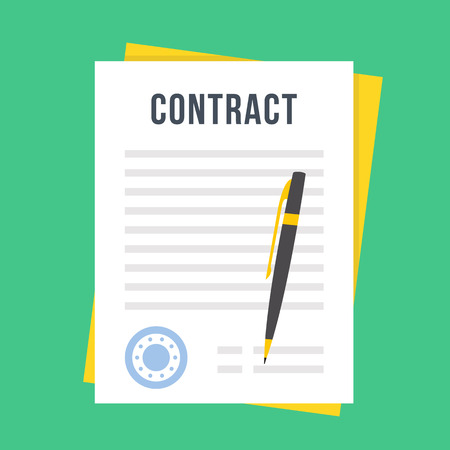 A támogatási szerződés a standard támogatási szerződés alapján készül el a kedvezményezettre vonatkozó egyedi információk beillesztésével.Ez a napi gyakorlatban az alábbi következményeket jelenti, amelyek közül különösen az utolsóra hívnánk fel az Olvasó figyelmét:ideális esetben adott projekt-típusra kialakított egyedi forma,előre definiált szerkezet (formaszerződés),egy pályázati kiíráson belül minden projekt szerződése „egyforma”,a szerkezetén nem lehet Kedvezményezett oldaláról érdemben módosítani.A támogató értelemszerűen minél jobban meg kívánja határozni, hogy pontosan mik is a kedvezményezett feladatai, illetve milyen elvárásoknak kell megfelelnie. Ezért a támogatási szerződés is számos részre bomlik, ezek közül emelnénk ki a legjellemzőbben megjelenőket:a szerződés tárgya (pl.: támogatás formája, projekt meghatározása),a támogatás felhasználhatóságának időtartama és a megvalósítás feltétele (pl.: projekt megkezdése, befejezése, helyszíne, kötelező indikátorok),a támogatás forrása, összege, kifizetése, ütemezése,pénzügyi elszámolás, az adott projekt fizikai és pénzügyi lezárása (záró-beszámoló, záró-jegyzőkönyv),jelentések a projekt megvalósítása során, valamint a fenntartási időszakban,projekt eredménye során létrejött eszközök, eredmények tulajdonjogának kérdései,tájékoztatással és nyilvánossággal kapcsolatos kötelezettségek,ellenőrzések típusai, az ellenőrzések „tűrésének” kötelezettsége, szerződésszegés esetei,a projekthez kapcsolódó dokumentumok megőrzésének rendjea támogatás folyósítás felfüggesztésének esetei,biztosítékok nyújtásának a rendjeszerződésmódosítás lehetséges okai, szükségessége, bejelentési kötelezettségekeltérés a projekt tervezett költségvetésétől, tartalmi változások,Jelen tárgyalásban természetesen nem a jogi és formai, hanem inkább a tartalmi kérdésekre koncentrálunk. Ahhoz, hogy a támogatási szerződés fontosságát érzékeltessük, mindösszesen két kérdéskört vizsgálunk meg:Egyrészt a szerződéses kötelem működési logikájának áttekintéséhez – már összefoglalásképpen is – visszatekintünk a projektötlet és a pályázat megszületésére.Másrészt – jövőbeli kedvcsinálónak – kitérünk a támogatási szerződésben foglaltak hatására a megvalósításban.Soha nem szabad elfelejtenünk a támogatási szerződéssel kapcsolatban, hogy alapjaiban véve ez egy szerződés, amely mindkét félre kötelmeket ró. Ez a szerződés azért jön majd létre, hogy szabályozott keretek között a donorok támogatásával valamilyen fejlesztési elképzelést megvalósítsunk. A helyzetet tovább színesíti, hogy ráadásul a Pályázó volt az egész tranzakció kezdeményezője. Ez a tény nyilván a szerződéses kötelmeket is jelentős mértékben determinálja. Ezért érdemes végiggondolni a támogatások működési logikáját, különösen azt, hogy pontosan milyen úton is jutottunk el a támogatási szerződés aláírása előtti pillanathoz. Az egymás után következő lépések sorozata meglehetősen világos:volt egy álmunk, majd elképzelésünk, amellyel valamilyen problémát kívántunk orvosolni,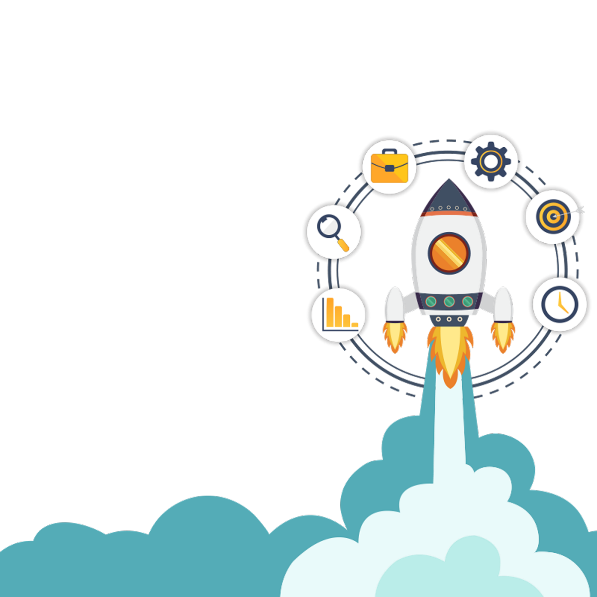 szeretnénk megvalósítani, de nem állnak rendelkezésre a szükséges források,ezért előre szabályozott formában leírjuk az elképzelésünket (és pénzt kérünk a megvalósításhoz),azzal a feltétellel kapunk pénzt, hogy a szerződében foglaltakat maradéktalanul betartjuk,a kapott pénzből megvalósítjuk, amit kitaláltunk…Az előzőekben ismertetettek alapján már világosan érzékelhető, hogy a pályázat benyújtásával gyakorlatilag egy feltételes ígéretet teszünk, hogy megvalósítunk valamit, ha kapunk hozzá támogatást. Pontosan ezért része általában a támogatási szerződésnek a pályázat. A dolog logikájából következően nehéz megmagyarázni, „miért is nem sikerült”, és ez különösen igaz általában az ún. outputindikátorokra.Értelemszerűen a donor szabja a feltételeket, amelyre részletesen ki is tér a támogatási szerződésben:a finanszírozás,a dokumentálás,A jelentéstételek, illetve a nyomonkövetés területén.A legfontosabb általános megjegyzések után végül tekintsük át, hogy milyen logikának történő megfelelést kell majd igazolnunk az általunk vezetett dokumentációban a megvalósítás során. Nagyon leegyszerűsítve a támogatási szerződésben a megvalósításra vonatkozó ígéreteinket kell konkrét cselekvésekre váltani. Így még érthetőbb számunkra a támogatási szerződés jelentősége. Természetesen ez a nagyon leegyszerűsített megközelítés számottevően részletesebben is tárgyalható. Alapjaiban véve a szerződésben foglaltak aláírásával dől el a projekt sorsa, ha megvalósítható tevékenységeket ígértünk, és mindent el is követünk a megvalósításuk érdekében, akkor valószínűsíthetően sikerrel járunk.OLVASOK-CSELEKSZEM-TAPASZTALOK- TANULOKKitől érdemes még tanulni?Ellenőrző kérdések a megfelelőséghez:a, Milyen részei lehetnek egy támogatási szerződésnek?  b, Milyen lépések vezettek a támogatási szerződés aláírásához?c, Igaz vagy hamis: a támogatási szerződés tartalmát a Felek együttesen alakítják. Adaptáció a kiválósághoz: Gyűjts össze a támogatási szerződések jellemző mellékleteit!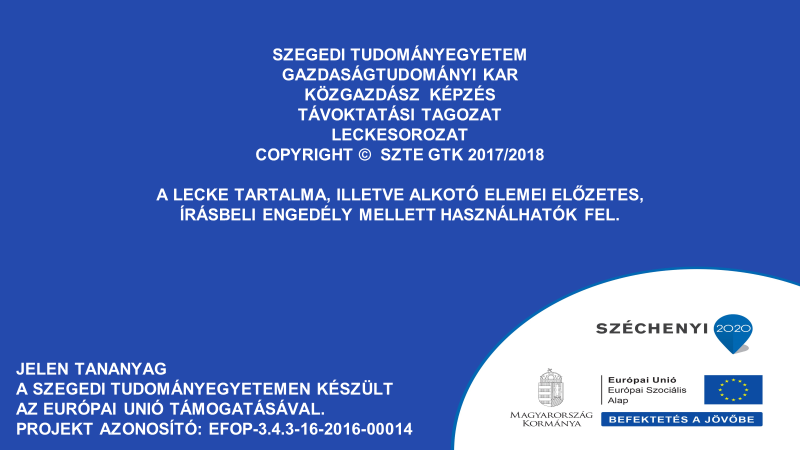 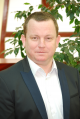 Imreh Szabolcs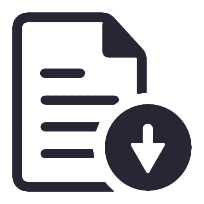 18-20 percMottó:„Ahhoz, hogy a forráshoz elérj, szembe kell úsznod az árral.”(Stanislaw Jerzy Lec)